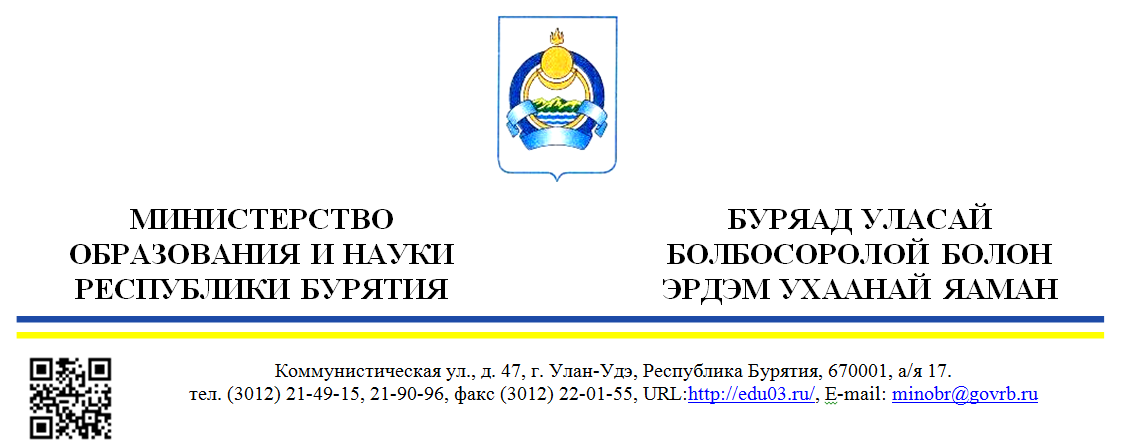 Министерство образования и науки Республики Бурятия, с целью повышения эффективности воспитательной работы и недопущения нарушений законодательства в области профилактики преступлений и правонарушений, совершенных несовершеннолетними и в отношении несовершеннолетних, направляет инструктивные указания по организации профилактической деятельности в учреждениях среднего профессионального образования.   Приложение: _16___листов в 1 экз.Первый заместитель министра – председатель Комитета по науке и профессиональному образованию					Г.Н. ФомицкаяИсп: Бадлуева Т.А., Тел.: 21-27-59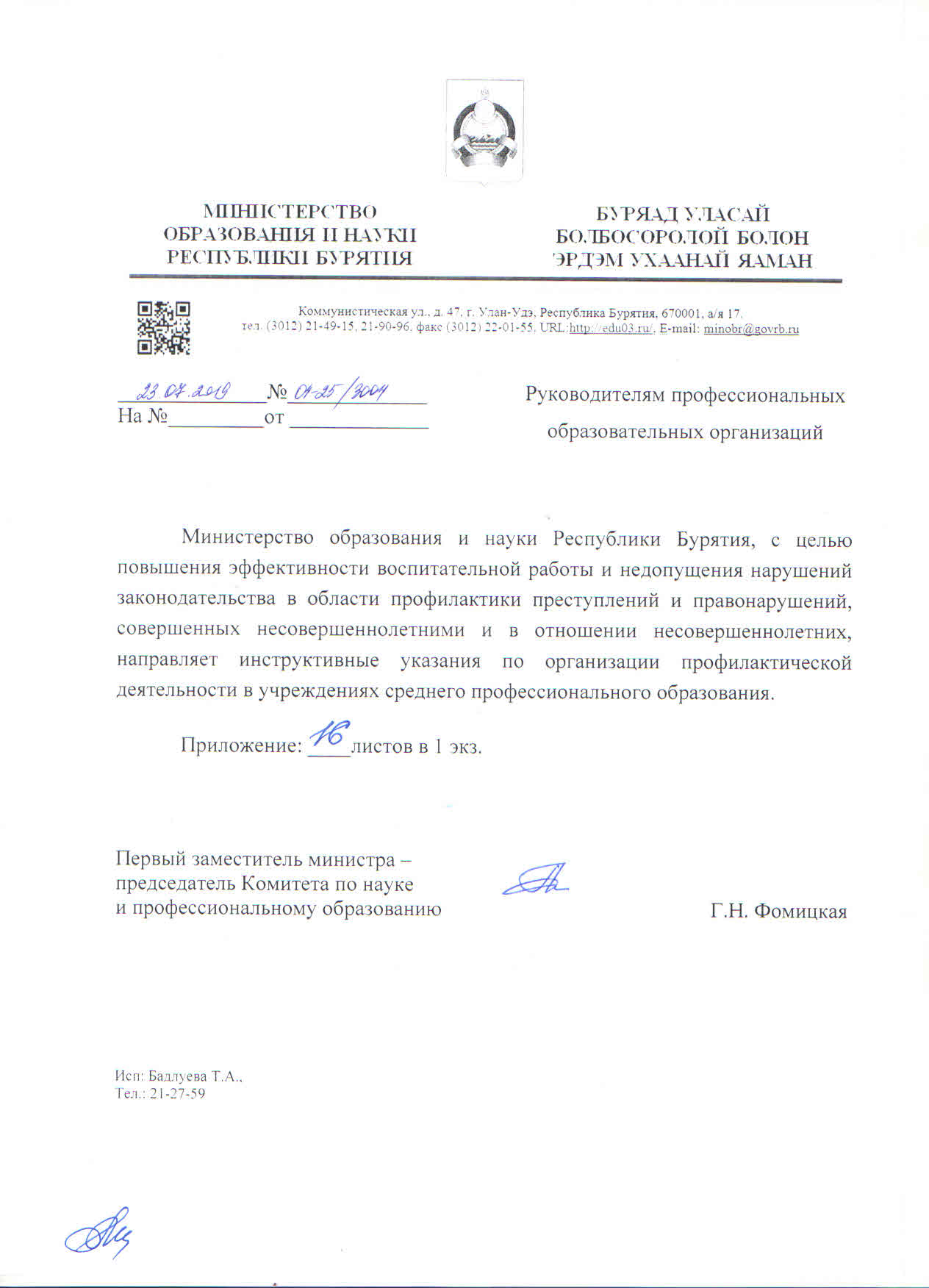 Приложение 1к письму Министерства образования и науки Республики Бурятия от «23»  июля 2019 года№_04-25/3004_Документы образовательного учреждения по вопросам профилактике негативных явлений. Профилактика правонарушенийПриказ о создании Совета по профилактике. Положение о Совете: (должностные инструкции педагогических кадров, ответственных за организацию профилактической работы (заместители директора по воспитательной (социальной) работе, психолога, социального педагога, куратора/классного руководителя, мастера производственного обучения); Протоколы заседаний Совета План работы Совета по профилактике. «Программа» по профилактике правонарушений и безнадзорности (Паспорт «программы» или проекта: наименование, основание для разработки, разработчик программы или проекта (специалисты, педагоги, психологи и т. д), цели и задачи программы или проекта, целевые группы (дети, подростки, группы повышенного риска, родители, специалисты, работающие с детьми и др., Содержание «программы» проекта: актуальность проблемы, научно-методическое обоснование, нормативно-правовая основа, структура и содержание деятельности, список литературы) – является подпрограммой комплексной воспитательной программыКачественный анализ работы образовательного учреждения с обучающимися и семьями, находящимися в социально опасном положении; Результаты мониторинговых исследований наркоситуации, правонарушений, преступлений среди участников образовательного процесса;План работы на год (совместный с ПДН, КДН утвержденный) Приказ о создании рабочей группы по организации Операции «Подросток». Отчеты о проведении Операции «Подросток». Списки трудных детей состоящих на внутритехникумовском (колледж) учете, ПДН, КДН (утвержденные директором и печатью). Индивидуальная работа с обучающимися «группы риска» в соответствии. База данных на обучающихся "группы риска" (пакет документов: индивидуальный план работы, тетрадь реализации плана, характеристика, социальная карточка, акт обследования семьи, анкеты и др.) Документы, подтверждающие эффективность и результаты организации индивидуальной профилактической работы с обучающимися и их родителями на решение проблем в обучении и поведении.Другие фактические материалы, достоверно характеризующие изменение в подходах к организации превентивной профилактики аддиктивного и девиантного поведения обучающихся. Занятость во 2 половине дня, обучающихся «группы риска». Список неблагополучных семей состоящих на учете (заверенный директором) (характеристика на учащегося, акт обследования жилищных условий, проведенная работа с семьей). Информационный материал о режиме работы секций, кружков. Организация каникулярного времени обучающихся «группы риска».Дополнительно:Материалы, подтверждающие организацию работы на достижение результаты с другими структурными ведомствами системы профилактики.Материалы семинаров-практикумов, организованных и проведенных образовательным учреждением.Ксерокопии статей, помещенных в СМИ, освещающих профилактическую деятельность с обучающимися и их родителями. Приложение 2 к письму Министерства образования и науки Республики Бурятия от «_23»__07_2019 года№___04-25/3004______Методические рекомендации по профилактике правонарушений и безнадзорности обучающихся профессиональных образовательных организацияхНастоящие рекомендации подготовлены на основе законодательства Российской Федерации в области профилактики безнадзорности и правонарушений несовершеннолетних в целях упорядочения деятельности профессиональных образовательных организаций (далее – ПОО) по решению проблем безнадзорности и правонарушений среди обучающихся.Понятия, употребляемые в работе по профилактике безнадзорности и правонарушений несовершеннолетнихВ соответствии с законодательством Российской Федерации в системе профилактики безнадзорности и правонарушений употребляются следующие основные понятия: Несовершеннолетний - лицо, не достигшее возраста восемнадцати лет. Безнадзорный – несовершеннолетний, контроль за поведением которого, отсутствует вследствие неисполнения или ненадлежащего исполнения обязанностей по его воспитанию, обучению и (или) содержанию со стороны родителей или законных представителей либо должностных лиц. Беспризорный - безнадзорный, не имеющий места жительства и (или) места пребывания. Несовершеннолетний, находящийся в социально опасном положении, – лицо в возрасте до 18 лет, которое вследствие безнадзорности или беспризорности находится в обстановке, представляющей опасность для его жизни или здоровья либо не отвечающей требованиям к его воспитанию или содержанию, либо совершает правонарушение или антиобщественные действия. Дети, находящиеся в трудной жизненной ситуации – дети, оставшиеся без попечения родителей; дети-инвалиды; дети, имеющие недостатки в психическом и (или) физическом развитии; дети-жертвы вооруженных и межнациональных конфликтов, экологических и техногенных катастроф, стихийных бедствий; дети из семей беженцев и вынужденных переселенцев; дети, оказавшиеся в экстремальных условиях; дети – жертвы насилия; дети, находящиеся в специальных учебно-воспитательных учреждениях; дети, жизнедеятельность которых объективно нарушена в результате сложившихся обстоятельств и которые не могут преодолеть данные обстоятельства самостоятельно или с помощью семьи. Профилактика безнадзорности и правонарушений несовершеннолетних - система социальных, правовых, педагогических и иных мер, направленных на выявление и устранение причин и условий, способствующих безнадзорности, беспризорности, правонарушениям и антиобщественным действиям несовершеннолетних, осуществляемых в совокупности с индивидуальной профилактической работой с несовершеннолетними и семьями, находящимися в социально опасном положении. Правонарушение - родовое понятие, означающее любое деяние, нарушающее какие-либо нормы права, и представляет собой юридический факт, предусматривающий противоправное виновное деяние, совершенное умышленно либо по неосторожности. За правонарушение законом предусматривается соответственно гражданская, административная, дисциплинарная и уголовная ответственность. Административное правонарушение - противоправное, виновное действие (бездействие) физического или юридического лица, за которое Административным Кодексом Российской Федерации или законами субъектов Российской Федерации об административных правонарушениях установлена административная ответственность. ВведениеОдной из самых актуальных и социально значимых задач, стоящих перед нашим обществом сегодня, безусловно, является поиск путей снижения роста преступлений среди молодежи и повышенная эффективность их профилактики. Необходимость скорейшего решения этой задачи обусловлена тем, что в сферы организованной преступности втягивается все больше и больше несовершеннолетних, криминальными группировками, созданными подростками, совершаются опасные преступления. Криминализация молодежной среды лишает общество перспектив установления в скором будущем социального равновесия и благополучия. Большая роль в решении этой острейшей проблемы отводится системе образования, хотя, конечно, решить ее можно только комплексно, с привлечением всех сил общества. Необходимо знать причины, источники, обусловливающие правонарушения, и на этой основе построить такую систему профилактической деятельности, которая обеспечила бы постепенное сокращение преступности. Важным направлением в системе предупреждения преступности является комплексная разработка проблемы ранней профилактики правонарушений несовершеннолетних. Предупредить правонарушение несовершеннолетних можно, если к профилактической работе привлечь семью, ближайшее окружение. Большое влияние на поведение учащихся оказывает нравственное воздействие в период обучения в ПОО. 2. Нормативно-правовые основы организации профилактики безнадзорности и правонарушений несовершеннолетнихПри организации работы по профилактике безнадзорности и правонарушений необходимо опираться на действующее международное законодательство, законы Российской Федерации, нормативные правовые акты органов местного самоуправления. Основные законодательные и нормативно-правовые акты по профилактике безнадзорности и правонарушений несовершеннолетних: - Конвенция о правах ребенка - Конституция Российской Федерации - Закон Российской Федерации от 29.12.2012г. №273-ФЗ «Об образовании в Российской Федерации»- Федеральный Закон «Об основных гарантиях прав ребенка в Российской Федерации» от 24.07.1998г. №124-ФЗ - Федеральный Закон «Об основах системы профилактики безнадзорности и правонарушений несовершеннолетних» от 24.06.1999г. №120-ФЗ - Федеральный Закон «О дополнительных гарантиях по социальной защите детей-сирот и детей, оставшихся без попечения родителей» от 21.12.1996г. №159-ФЗ 3. Номенклатура дел по профилактике безнадзорности и правонарушений несовершеннолетнихВсе документы по профилактике безнадзорности и правонарушений несовершеннолетних должны быть систематизированы, распределены по отдельным блокам и размещены в специальных папках. В ПОО документально-информационная база, регламентирующая организацию и осуществление профилактики безнадзорности и правонарушений, может включать: законодательные и нормативно-правовые документы, регламентирующие деятельность по профилактике безнадзорности и правонарушений (см. раздел «Нормативно-правовые основы организации профилактики безнадзорности и правонарушений несовершеннолетних»). документы, регламентирующие деятельность ПОО и отражающие вопросы профилактики безнадзорности и правонарушений обучающихся (устав и другие правоустанавливающие документы, локальные акты, в том числе положение о совете профилактики, должностные инструкции педагогических работников, приказы, положения). документы по реализации целевых программ, направленных на решение проблем безнадзорности и правонарушений несовершеннолетних (тексты программ, приказы, планы их реализации, информация об их исполнении). информационно-аналитические материалы по профилактике безнадзорности и правонарушений несовершеннолетних (информации, справки, отчеты ПОО, доклады, выступления). статистическая информация по профилактике безнадзорности и правонарушений несовершеннолетних (общее количество обучающихся в ПОО, охват студентов дополнительным образованием, информация органов внутренних дел о преступлениях и правонарушениях несовершеннолетних, в том числе обучающихся ПОО, информация Министерства образования и науки Республики Бурятия, учреждений здравоохранения т.д.)методическое обеспечение профилактики безнадзорности и правонарушений (методические рекомендации, сборники, статьи, материалы научно-практических конференций, семинаров, методические разработки, сценарии уроков, классных часов, внеклассных мероприятий). внутриучрежденческий контроль по профилактике безнадзорности и правонарушений несовершеннолетних (график контроля, объекты контроля, формы контроля, программы контроля, аналитические справки, приказы по итогам контроля). протоколы совещаний по вопросам профилактики безнадзорности и правонарушений несовершеннолетних. выполнение предписаний надзорных органов (предписания и протесты прокуратуры, акты, справки выше стоящих органов управления образованием, рекомендации, планы мероприятий, приказы по устранению недостатков и исключению фактов нарушений законодательства). психолого-медико-педагогическое сопровождение обучающихся, находящихся в социально опасном положении (протоколы заседаний ПМПК, консилиумов, диагностические материалы, дела студентов, нуждающихся в поддержке, их индивидуальные образовательные маршруты, рекомендации специалистов и др.). работа с родительской общественностью по предотвращению безнадзорности, беспризорности и правонарушений (рекомендации, повестки и протоколы родительских собраний, родительский всеобуч). система учета не обучающихся студентов, систематически пропускающих занятия (список студентов по каждой учебной группе, информация о пропусках занятий, отчеты классных руководителей, материалы по индивидуальной работе, дневник (журнал) учета посещения занятий и др.). 4. Функции профессиональных образовательных организаций по профилактике безнадзорности и правонарушений несовершеннолетнихОказание социально-психологической и педагогической помощи несовершеннолетним, имеющим отклонения в развитии или поведении либо проблемы в обучении, при которой осуществляется:
- постановка на внутриучрежденческий (техникум, колледж) профилактический учет несовершеннолетних, имеющих отклонения в развитии и поведении либо отклонения в обучении;- проведение систематической медико-психолого-педагогической диагностики этих обучающихся;- разработка индивидуальных маршрутов (планов, программ) коррекции несовершеннолетних, их дальнейшего развития;- привлечение необходимых специалистов (медицинских работников, социальных работников, юристов и др.) для проведения консультаций с детьми и родителями, оказания им адресной помощи;
- разработка педагогами (кураторами) индивидуальных образовательных программ для обучения детей, имеющих отклонения в развитии или поведении;- осуществление постоянного педагогического наблюдения (контроля) за поведением обучающихся этой категории, посещением учебных занятий, освоением образовательных программ и регулирование ситуации в пользу студента.Выявление несовершеннолетних, находящихся в социально опасном положении, а также не посещающих или систематически пропускающих по неуважительным причинам занятия в ПОО, принятие мер по их воспитанию. Работа в этом направлении предусматривает:- разработку системы ежедневного учета студентов, не пришедших на учебные занятия с выяснением причин отсутствия несовершеннолетнего в ПОО и принятием оперативных мер по его возвращению;- совершенствование системы воспитания в ПОО на основе развития воспитательной системы, органов самоуправления, молодежных объединений (организаций), повышения воспитательного потенциала учебного занятия;- обеспечение максимального охвата детей образовательными программами дополнительного образования;- организацию деятельности кураторов по профилактике безнадзорности и правонарушений среди студентов;- проведение мероприятий для родителей по профилактике семейного неблагополучия и предупреждению асоциального поведения студентов.Выявление семей, находящихся в социально опасном положении и оказание им помощи в обучении и воспитании обучающихся. Это:- организация обходов с целью выявления несовершеннолетних детей и определения условий, в которых они проживают;- организация работы социального педагога по работе с семьями, находящимися в социально опасном положении;- организация индивидуальных учебных занятий для обучающихся, долгое время не посещающих образовательное учреждение;- создание банка данных в виде социальных паспортов на каждую семью, находящуюся в социально опасном положении;- обеспечение индивидуального подхода к обучению студентов из семей, находящихся в социально опасном положении (использование интегрированных форм обучения, индивидуальных образовательных программ, специальных педагогических технологий, занятий во внеурочное время).Обеспечение организации в ПОО общедоступных спортивных секций, технических и иных кружков, клубов и привлечение к участию в них несовершеннолетних предусматривает:- развитие системы дополнительного образования ПОО;- разработка и реализация программ дополнительного образования детей, привлечение к занятиям по этим программам студентов, требующих особо педагогического внимания;- организация постоянного мониторинга посещаемости детьми группы риска спортивных секций, творческих коллективов, факультативов, занятий в студиях, клубах;- обеспечение занятости несовершеннолетних, находящихся в трудной жизненной ситуации в каникулярное время. Осуществление мер по реализации программ и методик, направленных на формирование законопослушного поведения несовершеннолетних через:- организацию в рамках воспитательно-профилактической работы мероприятий по формированию правовой культуры, гражданской и уголовной ответственности у обучающихся (проведение акций, коллективных творческих дел, нестандартных учебных занятий и т.д.);- использование педагогическими работниками ПОО современных технологий правового обучения и воспитания - тренингов, деловых и ролевых игр, социального проектирования, компьютерного программирования, совместной продуктивной деятельности и т.д.;- организацию участия студентов в реализации социально значимых проектов, конкурсов, акций областного и федерального уровня, направленных на формирование гражданско-правового сознания обучающихся;- привлечение ведомств, общественных организаций, учреждений культуры, науки, спорта, здравоохранения, родительской общественности для проведения совместных проектов по профилактике безнадзорности и правонарушений несовершеннолетних;- использование информационных материалов, сборников, публикаций, электронных журналов, плакатов, художественной литературы для организации выставок, проведения классных часов, внеклассных мероприятий по предметам, декад правовой культуры и др. по профилактике безнадзорности и правонарушений несовершеннолетних;- проведение опросов, анкетирования обучающихся и родителей по основам правовых знаний, законопослушного поведения, уровню правовой культуры;- создание страницы на сайте ПОО, размещение специальных информационных стендов, посвященных интересным аспектам гражданско-правовой культуры и поведения обучающихся.Примерная сетка мероприятий по профилактике безнадзорности, правонарушений среди несовершеннолетних Предупреждение безнадзорности и правонарушений несовершеннолетних 2. Мероприятия, направленные на организацию досуга несовершеннолетнихСистема работы с детьми,находящимися в социально-опасном положенииПрофессиональная образовательная организация ____________________________________________ИНДИВИДУАЛЬНАЯ КАРТА СОПРОВОЖДЕНИЯ студента ____________ группы______________________________________________________________________ (фамилия, имя) Число, месяц и год рождения _______________________________Дата постановки в ОДН ____________________________________ Основание _______________________________________________ Состав семьи: Характеристика семьи, условий, в которых живет и воспитывается несовершеннолетний (образ жизни родителей, их отношение к воспитанию детей, взаимоотношения в семье, в детском коллективе, психологические проблемы, уровень педагогической запущенности). ________________________________________________________________________________________________________________________________________________________________________________________________________________________________________________________________________________________________________________________________________________________________________________________________________________________________________________________________________________________________________________________________________________________________________________________________________________________________________________________________________________________________________________________________________________________________________________________________________________________ План работы с: Ф.И.____________________________________________________________ на 20___ - 20___ учебный год Правовая памятка несовершеннолетних _23.07.2019___№_04-25/3004___На №_________от _____________Руководителям профессиональных образовательных организацийРуководителям профессиональных образовательных организацийN п/пМероприятияИсполнителиСрок исполнения12341.1.Выявление семьи и обучающихся
группы социального рискаСоциальный педагог, психолог, инспектор ПДНВ течение года (запросы не реже одного раза в месяц)1.2Выявление обучающихся, длительное
время не посещающих ПОО, принятие мер по возвращению их  в учреждениеСоциальный педагог, кураторыПо факту пропуска занятий1.3.Проведение заседаний Совета   по вопросам профилактики безнадзорности и правонарушений несовершеннолетних (с обучающимися, состоящими на учете в КДН)Социальные педагоги ПОО, психологиПо отдельному плану
(не реже 4 раз в год)1.4.Семинары с приглашением   специалистов учреждений и служб системы профилактики на заседаниях КПДН по вопросам: система работы с подростками, склонными к правонарушениям; организация занятости и летнего отдыха  подростков "группы риска" и др.Заместители директоров по ВР, Социальные педагогиПо отдельному плану (не реже 2 раз в год)1.5.Проведение семинаров с кураторами по проблемам безнадзорности и правонарушений несовершеннолетних.Заместитель директора  по ВР, Социальный педагог, инспектор ПДНПо отдельному плану (не реже 2 раз в год)1.6.Активизация работы по пропаганде правовых знаний среди несовершеннолетних (разработка тематику лекций, бесед по пропаганде правовых знаний, проведение месячников, иные мероприятия по пропаганде правовых знаний и т.д.)Заместитель директора  по ВР, Социальный педагог, инспектор ПДН, кураторыВ течение года (ежемесячно)2.1.Информационная пропаганда деятельности досуговых объединений несовершеннолетних Заместитель директора по ВР, педагогические работникики досуговых объединенийСентябрь2.2.Организация и проведение мероприятий с несовершеннолетними, состоящими на учете в КДНЗаместитель директора  по ВР, кураторыОктябрь, декабрь, март, июнь-август2.4.Организация  работы (тематической, информационной и др.), способствующей профилактике безнадзорности и правонарушений несовершеннолетних на базе ПОО  Заместитель директора по ВР,
 кураторыВ течение года (не реже 4 раз в год)№Фамилия, имя, отчествоРодственные отношенияГод рожденияГде работаетПримечание1.2.3.4.5.Мероприятие/ месяц Совместная работа с психологом Совместная работа с КДН Совместная работа с администрацией колледжа/техникума, Советом профилактики Контроль за успеваемостью, посещаемостью уроков, кружков и секций Индивидуальная работа с семьей Вовлечение студента в общественную жизнь ПОО Возраст ребенка Права, обязанности, ответственность С рождения •Право на жизнь (ст. 6 Конвенции ООН о правах ребенка, ч. 1 ст. 20 Конституции РФ); •Право на имя (ст. 7 Конвенции ООН о правах ребенка, ст.58 Конституции РФ); •Право на всестороннее развитие и уважение человеческого достоинства (ст.27 Конвенции ООН о правах ребенка). С рождения •Право на защиту своих прав и законных интересов родителями, органами опеки и попечительства, прокурором и судом; •Право на самостоятельное обращение в орган опеки и попечительства за защитой своих прав; •Право быть заслушанным в ходе любого судебного или административного заседания (ст.3 Конвенции ООН о правах ребенка, ст.56, 57 СК РФ). С рождения •Право жить и воспитываться в семье. Право на имущественные права (ст.9, 12 Конвенции ООН о правах ребенка,ст.54, 57 СК РФ) С рождения •Право на гражданство (ст. 7 Конвенции ООН о правах ребенка) С рождения •Право на пользование наиболее совершенными услугами системы здравоохранения и средствами лечения болезней и восстановления здоровья (ст. 24 Конвенции ООН о правах ребенка). С рождения •Право на отдых и досуг; •Право на всестороннее участие в культурной и творческой жизни (ст. 31 Конвенции ООН о правах ребенка); •Право на защиту от экономической эксплуатации (ст.32 Конвенции ООН о правах ребенка) С рождения •Право на защиту от незаконного употребления наркотических средств и психотропных веществ и использования в противозаконном производстве таких веществ и торговле ими (ст. 33 Конвенции ООН о правах ребенка). С рождения •Право на защиту от сексуальной эксплуатации (ст. 34 Конвенции ООН о правах ребенка) С рождения • Право на защиту от похищения, торговли или контрабанды (ст. 35 Конвенции ООН о правах ребенка) С 6 лет • Право на образование Обязанность получить основное общее образование (ст. 43 Конституции РФ) С 6 лет • Право совершения мелких бытовых сделок (ст. 28 ГК РФ) С 8 лет • Право быть членом и участником детского общественного объединения (ст. 19 Закона «Об общественных объединениях») С 8 лет • Ответственность в виде помещения в специальное учебно-воспитательное учреждение открытого типа (Закон РФ № 120 «Об основах системы профилактики безнадзорности и правонарушений несовершеннолетних») С 10 лет • Право давать согласие на изменение своего имени и фамилии, на восстановление родителя в родительских правах, на усыновление или передачу в приемную семью (ст. 134 СК РФ) С 11 лет • Ответственность в виде помещения в специальное воспитательное учреждение для детей и подростков (спецшкола, специнтернат и тому подобное) с девиантным (общественно опасным) поведением С 14 лет • Право давать согласие на изменение своего гражданства (ст. 9 Закона «О гражданстве РФ») С 14 лет • Право отмены усыновления (ст. 142СКРФ); • Право требовать установления отцовства в отношении своего ребенка в судебном порядке (ст. 62 СК РФ) С 14 лет • Право без согласия родителей распоряжаться заработком (стипендией) и иными доходами; •Право без согласия родителей осуществлять права автора результата своей интеллектуальной деятельности; •Право самостоятельно совершать некоторые сделки, а также нести ответственность по заключенным сделкам (ст. 26 ГК РФ); •Самостоятельная гражданская ответственность за причиненный вред (ст. 1074 ГК РФ) С 14 лет •Право самостоятельно обращаться в суд для защиты своих интересов (ст. 56 СК РФ) С 14 лет •Право быть принятым на работу в свободное от учебы время для выполнения легкого труда (ст. 63 ТК РФ); •Право работать не более 24 часов в неделю (ст. 92 ТК РФ) • Право на поощрение за труд (ст. 191 ТКРФ); •Право на ежегодный оплачиваемый отпуск продолжительностью 31 календарный день в удобное для ребенка время (ст. 267 ТК РФ); •Право на объединение в профсоюзы; • Обязанность работать добросовестно, соблюдать трудовую дисциплину (ст. 21 ТК РФ); •Дисциплинарная ответственность за нарушение трудовой дисциплины (ст. 192 ТК РФ); •Материальная ответственность работника (ст. 242 ТК РФ) С 14 лет •Обязанность иметь паспорт (Постановление Правительства РФ «Об утверждении положения о паспорте гражданина РФ) С 14лет •Уголовная ответственность за преступления, предусмотренные ст. 20 УК РФ С 15 лет •Право соглашаться или не соглашаться на медицинское вмешательство (ст. 24 Основ законодательства РФ об охране здоровья граждан) С 15 лет •Право быть принятым на работу в случаях получения основного общего образования либо оставления его в соответствии с законодательством (ст. 63 ТК РФ) С 16 лет • Право вступить в брак при наличии уважительной причины с разрешения органа местного самоуправления (ст. 1ЗСК РФ); •Право самостоятельно осуществлять родительские права (ст. 62 СК РФ) С 16 лет • Право работать не более 36 часов в неделю (ст. 92 ТК РФ) С 16 лет • Обязанность юношей пройти подготовку по основам военной службы (ст. 13 Закона РФ «О воинской обязанности и военной службе») С 16 лет •Административная ответственность (ст. 2 КоАП РФ) С 17 лет • Обязанность юношей встать на воинский учет (пройти комиссию в военкомате и получить приписное свидетельство (ст. 9 Закона РФ «О воинской обязанности и военной службе» С 18лет • Право на вступление в брак (ст. 1 ЗСК РФ) С 18 лет • Право избирать и голосовать на референдуме, участвовать в иных избирательных действиях (Закон «Об основных гарантиях избирательных прав и права на участие в референдуме граждан РФ») С 18лет • Право на управление легковым автомобилем (ст. 25 Правил дорожного движения РФ) С 18 лет • Право быть учредителями, членами и участниками общественных объединений (ст. 19 Закона «Об общественных объединениях») С 18 лет • Воинская обязанность для юношей (ст. 59 Конституции РФ, ст. 22 Закона РФ «О воинской обязанности и военной службе») С 18 лет • Полная материальная ответственность работника (ст. 242 ТКРФ) С 18 лет • Полная уголовная ответственность (ст. 20, 87 УК РФ) 